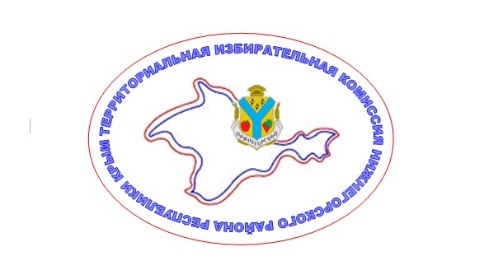 ТЕРРИТОРИАЛЬНАЯ ИЗБИРАТЕЛЬНАЯ КОМИССИЯНИЖНЕГОРСКОГО РАЙОНА РЕСПУБЛИКИ КРЫМ (с полномочиями окружной избирательной комиссии Ивановского десятимандатного избирательного округа по выборам депутатов Ивановского сельского совета Нижнегорского района Республики Крым)                      РЕШЕНИЕ 10 сентября 2019 года                                                                        №155/1839-1пгт. НижнегорскийО результатах выборов депутатов Ивановского сельского совета Нижнегорского района Республики Крым второго созыва по Ивановскому десятимандатному избирательному округуНа основании первого экземпляра протокола  от 09 сентября 2019 года участковой избирательной комиссии избирательного участка   №962 об итогах голосования на выборах депутатов  Ивановского сельского совета  Нижнегорского района Республики Крым второго созыва по Ивановскому десятимандатному избирательному округу, территориальная избирательная комиссия Нижнегорского района определила, что в выборах приняло участие 459 избирателей или 27,92 процента от числа избирателей, включенных в списки избирателей на момент окончания голосования. Голоса избирателей, принявших участие в голосовании, распределились следующим образом:В соответствии с частями 4, 5 статьи 84 Закона Республики Крым от            05 июня 2014 года № 17-ЗРК «О выборах депутатов представительных органов муниципальных образований в Республике Крым» территориальная избирательная комиссия Нижнегорского района решила: 1. Признать выборы депутатов Ивановского сельского совета Нижнегорского района Республики Крым второго созыва по Ивановскому десятимандатному избирательному округу состоявшимися и действительными.  2. Утвердить протокол от «10» сентября 2019 года и сводную таблицу о результатах выборов депутатов Ивановского сельского совета Нижнегорского района Республики Крым второго созыва по Ивановскому десятимандатному избирательному округу.3. Считать избранными депутатами Ивановского сельского совета Нижнегорского района Республики Крым второго созыва по Ивановскому десятимандатному избирательному округу:Авдеева Юрия ИвановичаБраницкого Константина АнатольевичаБудаева Василия ИвановичаВойтеха Анастасию АлександровнуКовалёва Евгения ВладимировичаРуденко Михаила АнатольевичаСтолповских Светлану ГригорьевнуХамидулину Любовь ГеннадиевнуШарафеева Николая НиколаевичаШевченко Людмилу Николаевну4. Направить настоящее решение в газету «Нижнегорье» для опубликования и разместить на официальном Портале Правительства Республики Крым в подразделе «Территориальные избирательные комиссии Республики Крым» на странице территориальной избирательной комиссии Нижнегорского района.Председатель комиссии				                         	       Г.В. СерёгинСекретарь комиссии                                                               	       А.В. Шмейло    заАвдеева Юрия Ивановичаподано195голосов избирателей;заБраницкого Константина Анатольевичаподано116голосов избирателей;заБудаева Василия Ивановичаподано186голосов избирателей;заВойтеха Анастасию Александровнуподано178голосов избирателей;заДжурабаева Арсена Юрьевичаподано36голосов избирателей;заИзмалкову Светлану Николаевнуподано84голосов избирателей;заКазака Хадыра Аблякимовичаподано101голосов избирателей;заКовалёва Евгения Владимировичаподано233голосов избирателей;заПетренко Николая Николаевичаподано71голосов избирателей;заРуденко Михаила Анатольевичаподано235голосов избирателей;заСтолповских Светлану Григорьевнуподано198голосов избирателей;заХамидулину Любовь Геннадиевнуподано135голосов избирателей;заШарафеева Николая Николаевичаподано249голосов избирателей;заШевченко Людмилу Николаевнуподано200голосов избирателей;